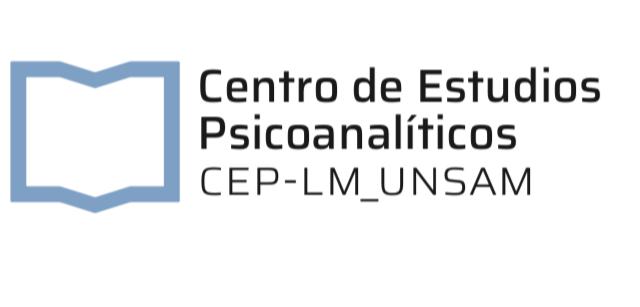 Curso de posgrado 2020 Aspectos Psicosociales de las Técnicas de Reproducción Humana: Herramientas clínicas y debates actuales Sábados de 10 a 11 hsCoordinador asuntos académicos CEP: Facundo Chamorrofchamorro@unsam.edu.arDocentes: Mariela Rossi y Ludmila JurkowskiJustificaciónLos avances en materia de biotecnología han posibilitado que en las últimas  décadas una gran cantidad de personas pudieran recurrir a las técnicas de reproducción humana asistida para alcanzar su deseo parental. A su vez, el corrimiento de la edad materna y paterna debido a factores como la inserción de las mujeres al mercado laboral y/o académico, la inestabilidad económica que en muchos casos  dificulta el armado de una familia, la labilidad de los lazos amorosos entre lxs sujetxs como así también los avances en materia legal, han posibilitado el crecimiento de la demanda de estas técnicas. Como afirma Ansermet (2018), “las biotecnologías perinatales disocian de una manera concreta origen, sexualidad, procreación, gestación, nacimiento y filiación”. Se disocia así, la sexualidad de la reproducción y la reproducción de la filiación, introduciendo un cambio de paradigma en lo que respecta a  derechos sexuales y reproductivos. Todo cambio de paradigma genera efectos en la sociedad y en el psiquismo imposible de anticipar pero sí posibles de alojar y reflexionar.ObjetivosOfrecer una formación interdisciplinaria a todxs aquellxs profesionales interesadxs en  los aspectos médicos, legales, bioéticos y psicológicos de las Técnicas de Reproducción Humana Asistida y los desafíos que se presentan en los diversos ámbitos de aplicación. Dirigido a: Psicólogxs, médicxs, abogadxs, sociólogxs, antropólogxs, psicopedagogxs y carreras afines.DISEÑO Y ORGANIZACIÓN CURRICULAREl curso anual se divide en dos módulos:Primer Módulo Introductorio (Mayo a Julio). Es un módulo introductorio acerca de aspectos médicos, legales y del rol del profesional de la salud mental en el ámbito de las Técnicas de Reproducción Humana Asistida haciendo especial hincapié en la toma de decisiones y herramientas que estas temáticas conllevan con articulación clínico/práctica.Segundo Módulo (Agosto a Diciembre). En el segundo módulo se presentarán con mayor especificidad y acento los debates bioéticos y los aspectos psicosociales estableciendo una articulación constante con casos clínicos. Aquellxs profesionales que acrediten una formación introductoria podrán realizar el segundo Módulo que comienza en Agosto, así como también, lxs alumnxs que cursaron en el año 2019 el curso “Hacia una clínica de la Filiación y las Técnicas de Reproducción Humana Asistida”. Recibirán en este caso un certificado del curso de Posgrado que acredite las 30 horas de cursada. Quienes realicen el curso Anual recibirán un certificado que acredite 60 horas de cursada. Modalidad: Teórico- práctica. Todas las clases contarán con un desarrollo teórico por las docentes a cargo del curso y/o lxs invitadxs y luego se presentarán casos clínicos o situaciones dilemáticas de las TRHA para discutir y poder adquirir herramientas de trabajo con espíritu crítico. El curso se realizará a través del campus virtual de la  UNSAM y Zoom.  Semanalmente se habilitará en el campus virtual el material correspondiente a la clase y habrá un espacio acordado  de consultas con las docentes a cargo.Los días sábado de 10-11 hs se llevará a cabo un encuentro vía Zoom. En el mismo se podrán intercambiar opiniones, plantear dudas y/o generar un debate acerca del tema que han presentado lxs docentes a cargo e invitadxs. Se enviará el cronograma del año al comienzo al confirmar la inscripción al curso.Dada la coyuntura el espíritu del curso es poder trabajar con flexibilidad e iremos consensuando con lxs alumnxs la modalidad más adecuada para todxs.Docentes a cargo: Lic. Mariela Rossi y Lic. Ludmila Jurkowski. Asistente: Lic.Fanny Fenley.Duración Curso: Anual. Cantidad de Horas cátedra: 60 hsRequisitos para la aprobación: Visualización de cada clase y lectura de la bibliografía correspondiente.80% de elaboración de las tareas asignadas en cada clase, participación en foros y en el espacio de discusión vía Zoom.70% de asistencia al Zoom con invitadxsComo trabajo final se espera que los alumnos puedan analizar un caso clínico  enviado por las docentes y luego participar de una supervisión grupal. ProgramaUnidad 1 (Mayo)Introducción a las Técnicas de reproducción asistida. Contexto socio-histórico cultural- Sistemas de parentesco y Biotecnologías.Docentes: Mariela Rossi y Ludmila Jurkowski.Docente invitada: Dra. Silvina Smietnisky (Antropóloga), Lic.Natalia Liguori (Psicóloga). Presentación de la cursada, contenidos, modalidad de trabajo y evaluación.Dimensión cultural de la sexualidad y la Maternidad. Instinto materno y mandato.Cambio de paradigma de la procreación al deseo de hijo. Derechos reproductivos y sexuales.De la infertilidad como enfermedad a las dificultades reproductivas. De pacientes a usuarixs de las Técnicas de Reproducción Asistida.Malestar en la procreación. Deseo procreacional y Derecho reproductivo. Cambios en la estructura de la familia moderna. Historia de la familia de la Modernidad y su función como eje ordenador en la constitución de subjetividad.Género y Familia. División sexual del trabajo. La maternidad en la Modernidad. Lo público y privado instituyendo modelos y pautas de crianza. De la Maternidad a los maternajes. Funciones parentales como punto de partida hacia configuraciones familiares diversas. Configuración Familiar y genética. Determinismo genético o filiación simbólica.Familias constituidas por donación de gametos femeninos, masculinos, ovoespermodonación y embriodonación.Articulación con casuística.BibliografìaAlkolombre, P. (2008). Alkolombre, P. [(2008) 2012] Deseo de hijo. Pasión de hijo. Esterilidad y técnicas reproductivas a la luz del psicoanálisis. Buenos Aires: Letra Viva.Badinter, E. (1980). Existe el amor maternal: Historias del amor maternal. Siglo XVII al XX. Barcelona: Paidós/Pomaire.Felliti, K. (2012). La Revolución de la píldora (Cap 1 y 4). Buenos Aires / Barcelona:  Edhasa. Felliti, K. (2011). Madre no hay una sola. Experiencias de la Maternidad en la Argentina. Buenos Aires: Editorial Ciccus.Fernandez, A. (1993). La mujer de la ilusión (Cap 7). Buenos Aires: Paidós.Horney, K. (1922/1982). Sobre la génesis del complejo de castración en la mujer. Madrid: Editorial Alianza.Meler, I. (2018). Feminidad, feminismo y maternidad. Historización de una relación complicada en El Psicoanalítico. Publicación virtual de psicoanálisis.  Recuperado el 24 de noviembre de 2018, de http://www.elpsicoanalitico.com.ar/num34/subjetividad-meler-feminidad-feminismo-maternidad.php.Nari, M. (2005). Políticas de Maternidad y Maternalismo político. Buenos Aires (1890-1940). Buenos Aires: Biblos.Reich, A (1986). Nacemos de mujer. La Maternidad como experiencia e institución. Madrid: Editorial Traficantes de Sueños.Roudinesco, E (2002). La familia en desorden (Cap 8). Buenos Aires: Fondo de Cultura Económica.Tarducci, M. (2008). Maternidades en el siglo XX (Cap 1 y 2). Buenos Aires: Espacio Editorial. Téllez, I. A., & Martínez, G. J. E. (2008). Sexualidad, género, cambio de roles y nuevos modelos de familia. España:  Elche: Seminario Interdisciplinar de Estudios de Género del Vicerrectorado de Estudiantes y Extensión Universitaria de la Universidad Miguel Hernández. Tubert, S. (1991). Mujeres sin sombra. Madrid: Siglo XXI. Bibliografía ComplementariaFreixas, L. ( 2019). A mi no me iba a pasar. Ebook.Olmo, C. (2013). Donde esta mi tribu. Buenos Aires: Editorial Capin.Unidad 2 ( Mayo y Junio)Aspectos Médicos y Biológicos en Reproducción Humana Docentes: Dr. Gustavo Martínez (Biólogo), Dra. Sara Andreucci (Médica), Dra. Cecilia Calvar (Médica). Anatomía  del aparato reproductivo.Fisiología reproductiva femenina y masculina.Causas de infertilidad primarias y secundarias.TRHA de baja y alta complejidad (IU/FIV/ICSI).Desarrollo embrionario.Diagnóstico Pre- implantatorio.Criopreservación de gametos y embriones.Derechos sexuales y reproductivos en TRHA: Preservación de la fertilidad por motivos oncológicos y/o sociales. Preservación de la fertilidad en población trans.ILE en TRHA.Articulación teórica con casos clínicos y material fílmico.Unidad 3 (Junio)Aspectos Legales Docente: Dra. Mariana Iturburu (Abogada)Ley de Matrimonio Igualitario.Ley de Identidad de Género.Ley 26862 ampliando derechos filiatorios. Nuevas realidades en Derechos de Familia, Nuevo CCy Comercial.Resoluciones ministeriales.Vacíos legales - Embriones y Gestación por sustitución. Presentación de casos.BibliografiaLey de matrimonio igualitario (Ley Nº26618, 2010).Ley de identidad de género (Ley Nº 26743, 2012).Ley de cobertura en tratamientos de fertilización asistida (Ley N° 26.862, 2013). Unidad 4 (Junio)El rol del Psicólogo en TRHA Parte 1. Docentes: Lic. Ludmila Jurkowski, Lic.Fanny Fenley, Lic.Mariela Rossi.Docente invitada: Lic.Irina Szkolnik (Psicóloga). El rol del psicólogo en los distintos ámbitos de trabajo:  interdisciplinario/clínicas de fertilidad, la práctica privada, el ámbito público, las ONG.Habilidades y herramientas comunicacionales para profesionales.Emociones más frecuentes en TRHA.Casos clínicos y taller.BibliografìaSalomé Lima, N. (2015). El rol del psicólogo en el ámbito de las tecnologías de reproducción humana asistida. Reproducción - Vol 30 /N° 4 (pp. 131-142).  Buenos Aires: Universidad de Buenos Aires.Schmidt, L. (2010). Psychosocial consequences of infertility and treatment. En D. T. Carrell, & C. M. Peterson (Eds.). Reproductive endocrinology and infertility: Integrating modern clinical and laboratory practice (pp. 93-100). New York: Springer.Unidad 5 (Julio)El rol del Psicólogo en TRHA Parte 2. Docentes: Lic. Ludmila Jurkowski, Lic. Fanny Fenley, Lic.Mariela Rossi.Docente invitada:Toma de decisiones. Apoyo, asesoramiento y psicoeducación. Duelos. Dinámicas vinculares.Posibles maneras de parentar/vida sin hijos.Acompañamiento a receptores de gametos y/o embriones (duelo genético, representaciones sociales de la parentalidad, lugar del niño, posición frente al anonimato y relevamiento). Presentación de casos y debate.Segundo MóduloUnidad 5 (Agosto y septiembre)El rol del Psicólogo en TRHA Parte 3. Docentes: Lic. Ludmila Jurkowski, Lic.Fanny Fenley, Lic.Mariela Rossi.Docente invitada: Mg.Flavia Navés (Psicóloga), Dr. Andrés Roussos (Psicólogo). Evaluación a donantes de gametos. Entrevistas, toma de test, presentación de informes y protocolos de evaluación a donantes de gametos femeninos y masculinos.Familias en la diversidad: homoparentalidades, monoparentalidad (Madres/padres sin pareja), triple filiación.Maternidades tardías. Riesgos y abordajes.Asesoramiento, evaluación y acompañamiento en casos de Gestación por sustitución. Trabajo en duplas. El rol del psicólogo en el ámbito de la investigación: Metodología y herramientas para la preparación y presentación de trabajos en eventos científicos.BibliografìaAlkolombre, P. & Holovko, C. (2016). Parentalidades y Género. Parte: Paternidades y Maternidades del Siglo XXI. Cap. La liberación de la parentalidad en el siglo XXI (pp. 25-30) Miriam Alizalde. Cap. La nostalgia del Padre: ¿función paterna o función tercera? (pp. 31-38) Leticia Glocer Fiorini . Buenos Aires: Ed.Letra Viva.Alkolombre, P. & Holovko, C. (2016). Parentalidades y Género.Parte: Parentalidades, Técnicas Reproductivas y Adopción. Cap. Ser padres de otra manera: tener hijos de distintos orígenes (pp. 65-72) Patricia Alkolombre. Buenos Aires: Ed.Letra Viva.Alkolombre, P. & Holovko, C. (2016).Parentalidades y Género. Parte: Parentalidad y Género. Cap. Padres del mismo sexo y pensar la génesis de la definición de género en los hijos (pp. 139-145) Eva Rotenberg. Cap: Posmodernidad y Embarazo. (pp.235-241) Laura Mejorada de la Mora. Buenos Aires: Ed.Letra Viva.American Society of Reproductive Medicine. (2002). Guidelines for oocyte donation. Fertility and Sterility, 77 (6). Birmingham, Alabama: USA. Blumenthal, D.,& Marin, MT (2019). Lo Familiar. Parentalidades en la diversidad. Buenos Aires: Lugar Editorial.CATRHA. (2016). Guía de Buenas Prácticas en Gestación por Sustitución. Buenos Aires, Argentina.Navés, F; Moscuzza, C; Thomas Moro, M; Barontini, G & Szkolnik, I. (2018).Gestación por sustitución. Un abordaje interdisciplinario. Cap. Dimensión Psicológica (pp: 71-95) Naves, F; Moro, M; Moscuzza, C; Szkolnik, I; Barontoni, G; Ferraris, M. Buenos Aires: Printegral S.A.Navés, F; Moscuzza, C; Thomas Moro, M; Barontini, G & Szkolnik, I. (2018).Gestación por sustitución. Un abordaje interdisciplinario. Cap. Lecturas Clínicas (pp: 215-232)  Mazzoni, A; Rossi, M; Jurkowski, L.  Buenos Aires: Printegral S.A.Rivas, A . (2009). Pluriparentalidades y parentescos electivos. Revista de Antropología Social, Vol.18:  (pp.7-19). ISSN: 1131-558X. Madrid:  Universidad Complutense de Madrid.Trupa, C. (2018). Apropiación de derechos (NO) reproductivos de Familias Comaternales en AMBA. Albores Revista de Ciencias Políticas y Sociales, no 2: (pp. 273-297). ISSN: En trámite. Santiago de Querétaro: Universidad Autónoma de Querétaro. Recuperado de:: https://www.academia.edu/38153038/Apropiación_de_derechos_no_reproductivos_de_familias_comaternales_del_área_metropolitana_de_Buenos_AiresUnidad 6 Bioética y TRHA (Octubre y Noviembre)Docentes: Lic.Mariela RossiDocente invitada:Dra Natalia de la Torre (Abogada) Dra.Natacha Salome Lima(Psicóloga), Dra. Lucia Ariza (socióloga) y Dr. Adrián Mutto (biólogo), Estatus del embrión.Gestación por sustitución- posiciones del feminismo radical.Filiación Post Mortem.Bioeconomía de los cuerpos - Perfil de donantes y contexto socioeconómico. La performatización del altruismo.Diferencias de género en donación de gametos- Representaciones de la donación en donantes de semen y de óvulos.Donación de gametos Intrafamiliar.Biotecnología y diagnósticos pre- implantatorio. Selección de sexo.Patología psiquiátrica y Maternidad.Dilemas, casos de UNESCO.BibliografìaAnsermet, F. (2018). La fabricación de los hijos. Un vértigo tecnológico. Buenos Aires: Universidad Nacional de San Martín.Ariza, L. (2016). «No pagarás»: el Consentimiento Informado como productor de solidaridad en la medicina reproductiva. Obtenido de Red de Revistas Científicas de América Latina y el Caribe, España y Portugal. Redalyc: https://www.redalyc.org/articulo.oa?id=14547610004Kletnicki, A. (2014). El Embrión como Objeto extracorpóreo. VI Congreso Internacional de Investigación y Práctica Profesional en Psicología XXI. Buenos Aires: Universidad de Buenos Aires.Navés, F; Moscuzza, C; Thomas Moro, M; Barontini, G & Szkolnik, I. (2018). Gestación por sustitución. Un abordaje interdisciplinario. Cap. Gestación por sustitución y género. Repensando el feminismo  (pp.189-201) Lamm, E. Buenos Aires: Printegral S.A.Pennings, G. (2001). Incest, gamete donation by siblings and the importance of the genetic link. Reproductive BioMedicine Online, 4 (1): pp. 13-15. Salome Lima, N., & Martínez, G. (2018). Dilemas éticos y morales en embriones humanos. Buenos Aires: ASCUNE.Salome Lima, N., & Rossi, M. (2019). Avance Genético y Políticas de Anonimato. Revista Bioética Print version ISSN 1983-8042 On-line version ISSN 1983-8034Rev. Bioét. 27 (4): 603-608.  Brasília Out./Dez. 2019 Doi: 10.1590/1983-80422019274344Téllez, I. A., & Martínez, G. J. E. (2008). Sexualidad, género, cambio de roles y nuevos modelos de familia. España: Eiche: Seminario Interdisciplinar de Estudios de Género del Vicerrectorado de Estudiantes y Extensión Universitaria de la Universidad Miguel Hernández.Unidad 7 (Noviembre y Diciembre)Clínica y NiñezDocente:  Lic.Mariela Rossi Docente invitada: Lic.Estela Chardón(Psicóloga), Lic. Valeria Paván (Psicóloga) Constitución del psiquismo infantil, el lugar del relato en el entramado subjetivo.Niños nacidos por TRHA- Donación de gametos. Anonimato y apertura.Revelamiento y literatura infantil.Niñez trans. Niños en GS y donación. Los hijos de donantes y gestantes. Cómo acompañar el proceso. BibliografíaHertz, R., Nelson, M. & Kramer, W. (2016). Donor Sibling Networks as a Vehicle for Expanding Kinship: A Replication and Extension. SAGE Journals, 32 (9): 1129-1155. Pavan, V y comp.(2016). Niñez Trans. Buenos Aires: Ediciones UNGS Unidad 7 (Diciembre)Relatos. Cierre de cursada.Supervisión grupal de caso clínicoCierre de la cursada, integración de los contenidos.Segundo MóduloDescripciónEn el segundo módulo se presentarán con mayor especificidad y acento los debates bioéticos y los aspectos psicosociales estableciendo una articulación constante con casos clínicos. Duración: Agosto a DiciembreCursada: Semanalmente se habilitará en el campus virtual el material correspondiente a la clase y habrá un espacio acordado  de consultas con las docentes a cargo.Los días sábados de 10-11 hs se llevará a cabo un encuentro vía Zoom. En el mismo se podrán intercambiar opiniones, plantear dudas y/o generar un debate acerca del tema que han presentado lxs docentes a cargo e invitadxs. Se enviará el cronograma del año al comienzo al confirmar la inscripción al curso.Dirigido a: Aquellxs profesionales que acrediten una formación introductoria podrán realizar el segundo Módulo que comienza en Agosto, así como también, lxs alumnxs que cursaron en el año 2019 el curso “Hacia una clínica de la Filiación y las Técnicas de Reproducción Humana Asistida”. Recibirán en este caso un certificado del curso de Posgrado que acredite las 30 horas de cursada. Costo: Matrícula $2500 y 4 cuotas de $2500. Aquellxs matriculadxs en Provincia de Buenos Aires quedan exceptuadxs del pago de la matrícula. Docentes a cargo Lic. Mariela Rossi Licenciada en Psicología de la Universidad de Buenos Aires, Diploma de Honor. Dirigió el Curso Anual de Psicología en Reproducción Humana Asistida en SAMeR desde el año 2014 al 2019  y presidió  el Capítulo de Psicología de dicha entidad. Psicóloga Orientada en Fertilidad y Reproducción Humana Asistida (2016). Este año fue convocada para formar parte del equipo docente de la Práctica: El rol del Psicólogo en las Técnicas de Reproducción Asistida en la Universidad de Buenos Aires. Directora de la Diplomatura “Parentalidades, Sexualidades y Reproducción Humana”  en la Universidad Abierta Interamericana(2018). Se desempeña como psicóloga clínica atendiendo pacientes con dificultades reproductivas. Ha sido convocada a dar charlas en diversos ámbitos académicos y médicos del país. Es autora de textos científicos para revistas del campo de la Medicina Reproductiva y ha sido invitada para escribir en libros de la temática.Lic. Ludmila JurkowskiLic. en Psicología (UB, 2005). Doctoranda de la Universidad de Palermo. Psicóloga Orientada en Reproducción Humana y Fertilización Asistida por la Sociedad Argentina de Medicina Reproductiva (2017). Realizó la formación internacional de Terapeuta Certificado en Análisis Bioenergético y cursó un Postgrado en Teoría y Técnica de Psicoterapias Psicoanalíticas, entre otros. Es investigadora en Psicología Clínica, actualmente trabaja en diversos proyectos de investigación en Reproducción Humana. Tiene publicaciones en libros y revistas científicas. Periódicamente realiza presentaciones en eventos científicos. Profesora adjunta de la cátedra Epistemología y Metodología de la Investigación Científica de la carrera de psicología en la Universidad de Belgrano. Es coordinadora del área de psicología del CER Instituto Médico y tiene consultorio privado de clínica de adultos y parejas. Coordina supervisiones grupales e individuales vinculadas a la reproducción humana.Lic. Fanny FenleyDocente asistente. Lic en Psicología (Universidad de Buenos Aires). Colaboradora docente en Práctica Profesional: El rol del Psicólogo en las Técnicas de Reproducción Asistida en la Universidad de Buenos Aires. Participó como exponente en los Congresos de Investigación y Práctica Profesional de la Facultad de Psicología UBA y en las Jornadas Internacionales del Foro de Psicoanálisis y Género (2019). Docentes invitadxsDra. Giulinana BaccinoLicenciada en Psicología y Doctora en Ciencias de la Salud, con especialización en Reproducción Humana Asistida. Actualmente, es Asesora Internacional en el ámbito de la Salud y Fertilidad. Combina su actividad profesional con la docencia en el Máster en Reproducción Humana de la Universidad Complutense de Madrid y Sociedad española de Fertilidad; Master Psicología de la Reproducción Humana Asistida de la Universidad de Barcelona; y el Experto en Enfermería de la Reproducción de la Universidad Rey Juan Carlos. En el 2005 fue cofundadora del Grupo de Interés en Psicología de la Sociedad Española de Fertilidad, el que coordinó en el período 2012-2014. En la actualidad, es también Coordinadora del Grupo de Psicología de la Sociedad Europea de Reproducción Humana y Embriología (ESHRE); miembro del comité permanente del Grupo de Interés de Ética y Buena Práctica de la Sociedad Española de Fertilidad; Coordinadora del Grupo de Investigación de la Asociación Latinoamericana de Medicina Reproductiva y Editora de la Revista Medicina Reproductiva y Embriología Clínica. Mantiene también una actividad investigadora muy activa, con más de 50 publicaciones, principalmente en el campo de las familias creadas a partir de la donación de gametos.Dra.Silvina SmietnianskyInvestigadora Adjunta del CONICET y del Centro de Estudios en Historia, Cultura y Memoria de la Universidad Nacional de Quilmes; y Profesora de Antropología en el Departamento de Ciencias Sociales de la misma universidad. Es Doctora en Antropología (por la UBA), Magíster en Antropología Social (por la UNSAM) y Licenciada en Ciencias Antropológicas (por la UBA). Realizó dos postdoctorados, uno en el campo de la Antropología de los Rituales (en la Universidad de Brasilia) y otro en Antropología del Parentesco (en la Universidad Autónoma de Barcelona). Actualmente, lleva adelante la investigación “Familia y parentesco en el contexto de las nuevas técnicas de reproducción asistida en el Área Metropolitana de Buenos Aires. Un abordaje etnográfico”, que indaga las continuidades, transformaciones y cuestionamientos al modelo biocéntrico del parentesco propio de las sociedades occidentales, que importan el desarrollo de las TRHA y el reconocimiento de nuevas configuraciones familiares.Dra. Natacha Salomé LimaDra. en Psicología (UBA). Magíster en Bioética (KU Leuven Bélgica). Licenciada en Psicología (UBA). Psicóloga Orientada en Reproducción Humana y Fertilización Asistida SAMeR. Becaria postdoctoral del CONICET. Jefe de trabajos prácticos en Práctica profesional: El rol del Psicólogo en el ámbito de las técnicas de reproducción asistida (Cat. 824). Directora del Proyecto de Desarrollo Estratégico (PDE 2019) ​Circuitos de la Reproducción Asistida: una matriz de toma de decisiones e intervenciones sobre el origen​. Secretaría de Ciencia y Técnica. Universidad de Buenos Aires.Dra. Cecilia CalvarJefa del Servicio de Endocrinología, a cargo del consultorio de hormonización de personas Trans. Del Htal. J. a. Fernández. Asesora en temas de salud sexual y reproductiva y terapia hormonal en personas trans en Secretaría de Diversidad, Coordinación SIDA, Ministerio de Salud del GCBA . Miembro del consejo asesor de la Dirección de Salud Sexual y Reproductiva  en Ministerio de Salud Nación. Directora asociada de la Carrera de Médico Especialista en Endocrinología, Subsede Hospital General de Agudos “Juan A. Fernández”, dependiente de la ‘Unidad Docente Churruca Visca.Personalidad Destacada de la ciudad Autónoma de Buenos Aires en el ámbito de los Derechos Humanos .Dr. Gustavo MartínezBiólogo. Doctor de la Universidad de Buenos Aires.  Embriólogo Clínico - Certificado por la Sociedad Argentina de Medicina Reproductiva (SAMeR) y por la Red Latinoamericana de Reproducción Asistida (RedLaRA). Director del laboratorio de Biología de la Reproducción de Medicina Reproductiva Fertilis. Profesor en la Carrera de Ciencias Biológicas de la Universidad de Belgrano, Argentina. Vicepresidente de la Red Latinoamericana de Reproducción Asistida (RedLaRA). Período 2019-2023. Ex-Presidente de la Sociedad Argentina de Medicina Reproductiva (SAMeR), período 2015-2016. Integrante del Comité Asesor en Técnica de Reproducción Humana Asistida del Ministerio de Salud de la Nación. Director del Comité de Acreditaciones de la Sociedad Argentina de Medicina Reproductiva (SAMeR)Dra. Mariana Rodriguez IturburuAbogada (UBA). Especialización y Maestría en Derecho de Familia Infancia y Adolescencia de la UBA.  Tesis “La instrumentación de la voluntad procreacional en la filiación derivada del uso de las Técnicas de Reproducción Humana Asistida.” Efectos, alcances e implicancias del consentimiento informado en el derecho argentino a la luz del nuevo Código Civil y Comercial de la Nación” .Maestranda Bioética en FLACSO- Docente en la UBA y Universidad de Palermo.   Investigadora Tesista. Integrante de varios proyectos de investigación, entre ellos:UBACYT 2016.2019, 2015-2016 y 2011-2014, Proyectos de Interés Institucional (PII) y del Proyecto De Cooperación Interuniversitaria Universidad Autónoma de Madrid Uam-Santander con América Latina “La libertad de autodeterminación en las relaciones familiares y sus límites como desafío del Derecho de Familia del siglo XXI en España y América Latina” bajo la Dirección de Alma María Rodríguez Guitián – UAM- Madrid- España, entre otros , ex miembro de la Comisión de Bioética CPACF (Colegio Público de Abogados de Capital Federal) periodo 2009-2011.Mg. Flavia NavesLic. en psicología de la Facultad de Psicología de la UBA. Presidenta de la Sociedad Argentina de Psicología en Reproducción Humana Asistida. Jefa de Trabajos Prácticos de la Práctica Profesional: EL rol del psicólogo en el ámbito de las TRHA y Ayudante de trabajos prácticos en la Cátedra I de Psicología, ética y derechos Humanos de la Facultad de Psicología de la UBA. Investigadora UBACyT.Lic. Estela ChardonLicenciada en Psicología UBA. Psicóloga Perinatal CIIPME- CONICET. Especialista en terapia cognitivo conductual parejas y familias. Universidad de Mar del Plata Psicóloga Orientada en Fertilidad, SAMER. Capacitación en abordaje de parejas y familia- Instituto Akerman (Nueva York) - Aigle. Trabaja actualmente: Docente Psicología Perinatal UBA, Docente de la Carrera de especialización en Psicología Perinatal UBA, Docente de Curso de post grado Psicología Perinatal CIIPME-CONICET, Equipo psicología Perinatal Fundación Hospitalaria- Aigle. Psicóloga de REPROBANK. Miembro del Equipo de Niñez y Familia- Fundación Aiglé. Miembro fundador de: Asociación Civil Concebir (1996)Asociación Argentina de Psicología Perinatal (2016) y Sociedad Argentina de psicología en Reproducción Humana Asistida (SAPRHA) (2019).Lic. Natalia LiguoriLic. en Psicología (UCES), certificada en Salud Mental Perinatal (Instituto Europeo de SMP) y diplomada en Reproducción Humana Asistida (UAI). Integrante de la Comisión de Psicología Perinatal del Colegio de Psicólogos del Distrito XV de la Pcia. de Buenos Aires. Co-coordinadora de Impronta Perinatal y de Nacer Juntos. Docente de la Escuela de Especialización en Psicología Perinatal, de la Asociación Argentina de Salud Mental, de Fundación Buenos Aires, de la carrera de puericultura en Panza y Crianza y en Primal Puericultura. Miembro Honorífico del Comité Asesor de la Unión de Puericultoras Argentinas. Integrante de la Asociación Civil Dando a Luz y de la Mesa Transdisciplinaria para la Prevención y Erradicación de la Violencia Obstétrica y Neonatal, del Defensor del Pueblo de la Nación.Dra. Lucia ArizaDoctora en Sociología, Universidad de Londres. Es Investigadora del Consejo Nacional de Investigaciones Científicas (CONICET, Argentina), Coordinadora de la Diplomatura en Género y Salud en un Mundo Global (IDAES, Universidad Nacional de San Martín), y docente de la Carrera de Especialización en Genética, Derechos Humanos y Sociedad (Universidad Nacional de Tres de Febrero). Se especializa en estudios sociales de ciencia y técnica en intersección con el género, particularmente en torno al desarrollo de biotecnologías en Argentina. Su proyecto más reciente es sobre el uso del Diagnóstico Genético Pre-Implantatorio (PGD/PGS) en Argentina.Dr. Adrián MuttoEs doctor en Biotecnología y Biología Molecular. Especialista en reproducción y mejoramiento genético animal. Es discípulo del doctor Rodolfo Ugalde e investigador del CONICET en la UNSAM, donde dirige el Laboratorio de Biotecnologías Aplicadas a la Reproducción y Mejoramiento Genético Animal y el Centro de Desarrollo Genético. Además, dirige el grupo de investigación del Instituto Nacional de Tecnología Agropecuaria y la UNSAM que realizó la clonación bitransgénica de Rosita ISA, la primera vaca del mundo en producir leche humanizada. Por esa investigación recibió el Premio Bernardo Houssay en el 2012.Dra. Natalia de la TorreAbogada (UBA). Profesora de Filosofía (UBA). Profesora Adjunta regular de derecho de familia y sucesiones UNDAV. Docente de Derecho de Familia y Sucesiones, Facultad de Derecho UBA. Integrante de diversos proyectos de investigación sobre TRHA, DDHH y familias.Dra.Milagros Méndez RivasMédica especialista en psiquiatría con orientación perinatal. Psicoterapeuta.Miembro de la Asociación de Psiquiatras Argentinos (APSA). Docente de la Escuela de Psicología Perinatal del Colegio de Psicólogos de San Isidro. Directora de BEZA Centro Integral para el Embarazo y la Crianza.Lic. Irina SzkolnikLicenciada en psicología, egresada de la Facultad de Psicología de la Universidad de Buenos Aires. Realizó el Curso de Posgrado “Abordaje y Entrenamiento en Psicología Perinatal” en la Facultad de Psicología de la Universidad de Buenos Aires y se especializó como Psicóloga Orientada en Reproducción Humana y Fertilización Asistida, certificada por SAMeR (Sociedad Argentina de Medicina Reproductiva). Así también realizó el curso universitario de medicina del estrés certificado por la AMA. Es miembro del Equipo de Psicología y Musicoterapia de CONCEBIR (Asociación Civil para personas con Trastornos en la Reproducción); del Equipo de Investigación de psicología y musicoterapia de esta misma Asociación e integró el Capítulo de Psicología de SAMeR (Sociedad Argentina de Medicina Reproductiva). Desempeña su tarea como Psicóloga de planta en el Dispositivo de Residencia Asistida Materno Infantil “Pedro Goyena”, perteneciente a la Dirección General de Salud Mental del GCBA. Se desempeñó como coordinadora docente en cursos de posgrado en el Hospital José T. Borda y en la Dirección General de salud mental del GCBA. Co dirección del Programa de Manejo de Estrés en Infertilidad. Equipo “Salud Integral Reproductiva”.Es miembro activo de la Red de Salud Mental Perinatal.Autora de artículos académicos y de investigación de psicología de la infertilidad y revinculación materno-filial. Autora de capítulos en el libro: “Saliendo del Laberinto. Infertilidad: Los 20 años de Concebir Asociación Civil”, Coautora y compiladora en el libro: “Gestación por sustitución: un abordaje interdisciplinario” y Coautora en el libro: “Cuerpos y familias transformados por las técnicas de reproducción asistida”.Dr. Andrés RoussosDoctor en Psicología de la Universidad de Belgrano. Realizó estudios de especialización en el departamento de Psicoterapia de la Universidad de Ulm, (Alemania) y realizó estudios postdoctorales en el Glass Institute de la Adelphi University (Estados Unidos) y en el CONICET, con sede en la Universidad de Buenos Aires (Argentina). Se ha desempeñado como profesor en universidades de Argentina, Chile, Uruguay y Estados Unidos. Es actualmente Director del Laboratorio para la investigación en Psicología y Tecnología de la Información y comunicación (LIPSTIC) e investigador principal del CONICET. Es Profesor titular de la cátedra de Salud Pública en la Facultad de Humanidades en en Psicología. Facultad de Humanidades. Universidad de Belgrano y profesor adjunto regular en la asignatura Metodología de la investigación en Psicología. Facultad de Psicología. Universidad de Buenos Aires, Argentina.